KINDESWOHLKONZEPT DES SPORTVEREINS XXX„Kindeswohl im Sport – Schützen/Fördern/Beteiligen“Wir als Verein übernehmen Verantwortung für das Wohl der uns anvertrauten Kinder und Jugendlichen. 
Unsere Arbeit mit Kindern und Jugendlichen ist von Respekt, Wertschätzung und Vertrauen geprägt. Dazu gehört auch der Schutz vor Vernachlässigung, Misshandlung und sexualisierter Gewalt. Neben dem Aspekt des Schutzes von Kindern und Jugendlichen erfolgt eine ganzheitliche Ausrichtung hinaus, um die Aspekte Förderung und Beteiligung von Kindern und Jugendlichen (Kinderrechte). Wir unterstützen, indem wir zum Thema informieren, qualifizieren und beraten. Hier arbeiten wir eng mit dem Sportkreis Lahn-Dill zusammen. Denn, der Sportkreis Lahn-Dill geht mit gutem Beispiel voran, und fungiert als Informationsgeber, Ratgeber und Vermittler für uns Vereine und Verbände im Sportkreis.  Die im Schutzkonzept beschriebenen Handlungsschritte haben einen verpflichtenden Charakter und sind von allen Aktiven in unserem Verein umzusetzen.Unser Kindeswohlkonzept hat eine flexible Form und kann jederzeit ohne viel Aufwand modifiziert und angepasst werden. Es wird in regelmäßigen Abständen überprüft und ggf. angepasst, um neue Entwicklungen und Maßnahmen zur Prävention und Intervention zu integrieren.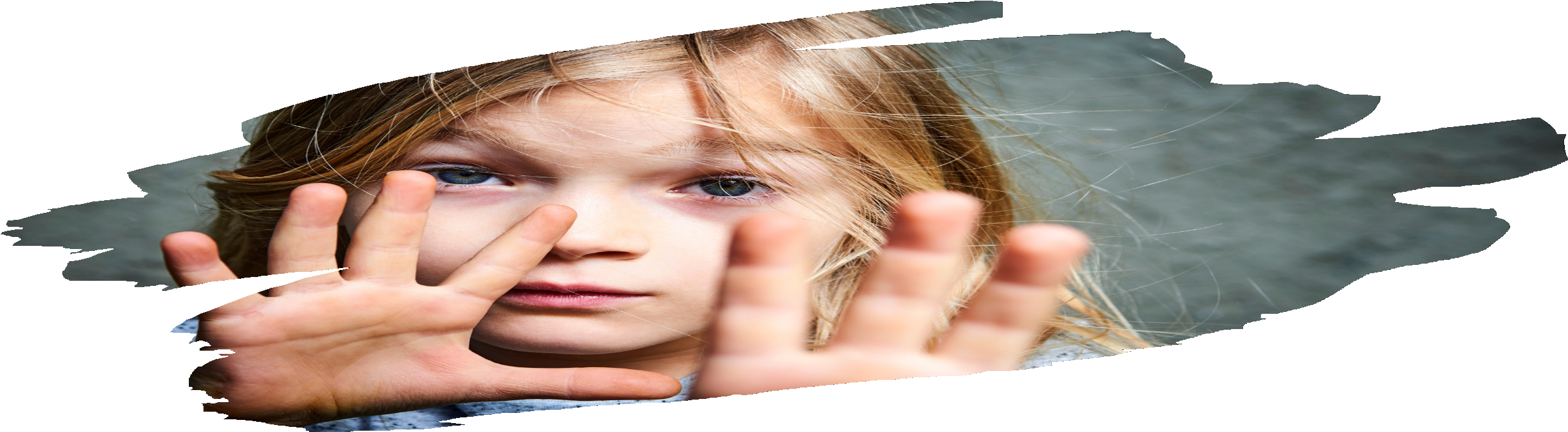 Bausteine des Kindeswohlkonzepts im SportvereinDer Sportverein XXX übernimmt Verantwortung für das Wohl der ihm anvertrauten Kinder und Jugendlichen. Seine Arbeit mit Kindern und Jugendlichen ist von Respekt, Wertschätzung und Vertrauen geprägt. Dazu gehört auch der Schutz vor Vernachlässigung, Misshandlung und sexualisierter Gewalt. Neben dem Aspekt des Schutzes von Kindern und Jugendlichen erfolgt eine ganzheitliche Ausrichtung über den Schutz vor Gefahren hinaus um die Aspekte Förderung und Beteiligung von Kindern und Jugendlichen (Kinderrechte). Ziel ist es, ein gemeinsames Verständnis davon zu entwickeln, wie für das Wohl der Kinder und Jugendlichen im Verein gesorgt werden kann und dabei Probleme wahrzunehmen und mutig anzusprechen.Bausteine des Kindeswohlkonzepts im SportvereinCheckliste Präventionsbaustein und Intervention im SportvereinDie folgende Checkliste stellt wesentliche Bestandteile des Kindeswohlkonzepts kurz und bündig vor und soll dabei helfen den aktuellen Umsetzungsstand zu überprüfen. Die Checkliste kann durch individuelle Bestandteile ergänzt und erweitert werden.ChecklisteVerankerungDer Kinder- und Jugendschutz ist in der Satzung des Sportvereins verankert.Das Thema Kindeswohl wurde im Aufgabenportfolio des Vereinsvorstands verankert.Der Sportverein hat eine Ansprechperson Kindeswohl benannt und ihre Aufgaben schriftlich fixiert.Kindeswohl wird regelmäßig in Vorstandssitzungen thematisiert.Alle Vorstandsmitglieder des Sportvereins haben einen Verhaltenskodex unterzeichnet um mit gutem Beispiel voran zu gehen und ihre Haltung deutlich zu machenAlle Hauptberuflichen und Ehrenamtlichen des Sportvereins, die Angebote für Kinder und Jugendliche machen, haben einen Verhaltenskodex unterzeichnet.Der Verein hat Verhaltensregeln entwickelt, die von allen Betreuer*innen/ Mitarbeiter*innen, die Angebote für Kinder und Jugendliche im Sportverein durchführen, unterzeichnet werden.Qualifizierung/SensibilisierungMitarbeiter*innen/Betreuer*innen des Vereins, die Maßnahmen mit Kindern und Jugendlichen durchführen, werden zum Thema Kindeswohl/Kinderrechte qualifiziert/sensibilisiert.Der Verein bietet regelmäßig Fortbildungen zum Thema Kindeswohl an.Intervention:Der Verein hat einen Interventionsleitfaden für Verdachtsmomente/ konkrete Vorkommnisse von Kindeswohlgefährdung entwickelt.Der Verein hat eine erste Anlaufstelle an den sich jede*r, im Verein bei Verdachtsfällen, Fragen oder auch akuten Situationen zum Kindeswohl wenden kann.Der Sportverein kennt regionale Fachberatungsstellen und hat zu diesem Kontakt aufgenommen/ggf. eine Zusammenarbeit vereinbart.Eignung von Mitarbeiter*innen/erw. polizeiliches. FührungszeugnisDer Verein hat mit dem Landkreis die Vereinbarung über die Sicherstellung des Schutzauftrages nach § 8a SGB VIII abgeschlossen und Regelungen zur Vorlage des erw. polizeilichen Führungs-zeugnisses für Vereinsmitarbeiter*innen/-Betreuer*innen getroffen.Kindeswohl wird beim Einsatz/Einstellung neuer Mitarbeiter*innen/Betreuer*innen thematisiert.Mitbestimmung und Beteiligung von Kindern und JugendlichenDas Thema Kinderrechte wird im Verein thematisiert.Auf Freizeiten und bei weiteren Vereinsangeboten für Kinder- und Jugendliche wird für Möglichkeiten der Mitbestimmung und für ein Beschwerde-management gesorgt.Der Verein hält Informationen zu Beteiligungs- und Fördermöglichkeiten von Kindern und Jugendlichen für seine Vereine bereit.Kommunikation/VernetzungDer Verein sorgt für einen offenen Umgang mit dem Thema Kindeswohl, schafft klare Strukturen/ Zuständigkeiten und ein Beschwerdemanagement für eine „Kultur des Hinsehens“.Auf der Vereins-Homepage sind Ansprechpartner*innen und Informationen zum Kindeswohl hinterlegtDer Verein vernetzt sich mit regionalen Fachberatungsstellen.Verankerung in der VereinssatzungZur Enttabuisierung von Kindeswohlgefährdung sowie der Regelung der Folgen von sexualisierten Übergriffen im Sportvereinsalltag hat der Sportverein XXX folgende Formulierung in seine Satzung aufgenommen: Das Thema wird in den „Grundsätzen“, „Zielen“ oder „Aufgaben eines Sportkreises“ verankert. Verankerung im VorstandDer Sportverein XXX hat auf Vorstandsebene mit Beschluss vom XXX eine Person für das Thema Kindeswohl benannt und das Thema Kindeswohl im Aufgabenportfolio des Vereins verankert.Diese benannte Person im Vorstand arbeitet mit der Ansprechperson Kindeswohl im Sportverein zusammen und bringt das Thema Kindeswohl regelmäßig in Vorstandssitzungen ein. Der Vorstand des Vereins steht dem Thema Kindeswohl positiv gegenüber. Er übernimmt gegenüber seinen Mitgliedern und Mitarbeiter*innen eine aktive Vorbildfunktion. Entsprechende Maßnahmen werden vom gesamten Vorstand mitgetragen. Hierzu gehört auch das Unterzeichnen des Verhaltenskodex durch den gesamten Vorstand und das Vorlegen des erweiterten Führungszeugnisses.Ansprechperson Kindeswohl im SportvereinVom Vorstand des Sportvereins XXX wurde eine Ansprechperson/Kindeswohlbeauftragte*r benannt. Diese*r  wurde im Rahmen einer Fortbildung oder Schulung entsprechend qualifiziert. Er/sie legt ein erweitertes polizeiliches Führungszeugnis vor. Zudem wurde ein Kompetenz- und Aufgabenprofil der Ansprechperson Kindeswohl entwickelt und schriftlich vereinbart. Die „Ansprechperson Kindeswohl“ übernimmt in Abstimmung mit dem Vereinsvorstand präventive Aufgaben, ist aber auch eine erste Anlaufstelle bei Verdachtsmomenten oder konkreten Vorkommnissen im VereinVerhaltenskodex und VerhaltensregelnEin Bestandteil eines umfassenden Kindeswohlkonzeptes ist die Unterzeichnung eines Verhaltenskodex, welcher Grundhaltungen für die Arbeit mit Kindern, Jugendlichen und jungen Erwachsenen festhält.Der Kodex soll den Mitarbeiter*innen/Betreuer*innen im Verein Handlungssicherheit verschaffen und ihnen eine Möglichkeit geben, ihre Stärken im Rahmen des Persönlichkeitsschutzes, insbesondere des Kinder- und Jugendschutzes zu verdeutlichen. Zudem setzt der Verein mit der Unterzeichnung des Verhaltenskodex ein deutliches Signal in Richtung potenzieller Täter*innen, wodurch die „Kultur des Hinsehens“ verdeutlicht wird. 
Er wird von allen Mitarbeiter*innen/Betreuer*innen des Vereins, die Angebote für Kinder und Jugendliche machen, sowie vom gesamten Vorstand unterzeichnet.Der Verein hat zudem Verhaltensregeln entwickelt, die von allen Betreuer*innen/
Mitarbeiter*innen, die Angebote für Kinder und Jugendliche durchführen, unterzeichnet werden.Diese Verhaltensregeln dienen sowohl dem Schutz von Kindern und Jugendlichen vor Kindeswohlgefährdung aller Art als auch dem Schutz von Übungsleiter*innen/ Mitarbeiter/innen vor einem falschen Verdacht. Sie regeln den Umgang mit Nähe, Körperlichkeit und Vertrauen insbesondere in der Arbeit mit Kindern und Jugendlichen.siehe Anhang Verhaltenskodex und Verhaltensregeln 
Qualifizierung/SensibilisierungDer Sportverein hat seine Vorstandsmitglieder im Rahmen einer Kurzschulung zum Thema Kindeswohl sensibilisiert. In Absprache mit der „Ansprechperson Kindeswohl“ wird das Thema in regelmäßigen Abständen vom zuständigen Vorstandsmitglied in Vorstandssitzungen eingebracht.Übungsleiter*innen, Trainer*innen und weitere Mitarbeiter*innen/Betreuer*innen, die für den Sportverein Angebote für Kinder und Jugendliche durchführen, werden im Rahmen einer Fortbildung (min. 3 Zeitstunden) zum Thema Kindeswohl qualifiziert/sensibilisiert.Diese Kurzfortbildungen werden in regelmäßigen Abständen in Kooperation mit der Kindeswohlbeauftragten des Sportkreis Lahn-Dill angeboten und durchgeführt.Vereinbarung nach §72a SGB VIII / 
Erweitertes polizeiliches FührungszeugnisSeit dem 01. Januar 2012 ist das Bundeskinderschutzgesetz in Kraft. Insbesondere die Änderungen von §72a im SGB VIII betreffen die Arbeit des organisierten Kinder- und Jugendsports. Die öffentlichen Träger der Kinder- und Jugendhilfe sollen mit den freien Trägern (auch Sportkreise, Sportvereine) Regelungen für die Vorlage von erweiterten polizeilichen Führungszeugnissen treffen.
Die Vorlage eines erweiterten Führungszeugnisses kann ein sinnvoller Teil eines Gesamtkonzeptes zur Prävention von sexualisierter Gewalt im Sportverein sein. Es stellt allein keine Garantie für die Einhaltung des Kinder- und Jugendschutzes dar und wird daher von weiteren Maßnahmen begleitet.Das erweiterte Führungszeugnis ist für ehrenamtlich Tätige im Sportkreis/-verein/-verband sowie Freiwilligendienstleistende per Gesetz gebührenfrei. Die Sportverein XXX hat mit den Jugendämtern des Lahn-Dill-Kreises oder der Stadt Wetzlar.  die Vereinbarung nach §72a SGB VIII über die Sicherstellung des Schutzauftrages nach § 8a SGB VIII und dem Tätigkeitsausschluss einschlägig vorbestrafter Personen nach § 72a SGB VIII abgeschlossen. Der Sportverein stellt durch geeignete Maßnahmen die Sicherstellung des Schutzauftrages bei Kindeswohlgefährdung sicher. Weiterhin verpflichtet sich der Sportverein nach § 72a Abs. 4 SGB VIII, von neben- oder ehrenamtlich tätigen Personen, die in Wahrnehmung von Aufgaben der Kinder- und Jugendhilfe Kinder oder Jugendliche beaufsichtigen, betreuen, erziehen, ausbilden oder einen vergleichbaren Kontakt haben, sich erweiterte Führungszeugnisse vorlegen zu lassen und darin Einsicht zu nehmen, sofern dies auf Grund von Art, Intensität und Dauer des Kontakts dieser Personen mit den Kindern und Jugendlichen geboten ist.Die Ansprechperson sorgt für die Erstellung der Antragsformulare und hat Abläufe/ Zuständigkeiten für die Einsichtnahme und Datensicherung sowie die Kontrolle des Wiedervorlage-Rhythmus entwickelt und mit dem Vereinsvorstand abgestimmt. Der Sportverein hat zudem einen internen Ablauf zur Einsichtnahme der erweiterten Führungszeugnisse festgelegt. siehe Anhang erweitertes FührungszeugnisInterventionsleitfadenDer Sportverein verpflichtet sich, hauptberufliche Kräfte und alle ehrenamtlich Tätigen dazu aufzurufen, aktiv zu werden, wenn in ihrem Umfeld gegen die Werte und Normen des Verhaltenskodex verstoßen wird. Im Konflikt- oder Verdachtsfall sind professionelle, fachliche Unterstützung und Hilfe hinzuziehen und Ansprechpartner*innen bei der Sportjugend Hessen zu informieren. Der Schutz der Kinder, Jugendlichen steht dabei an erster Stelle!Der Verein hat mit seiner Ansprechperson Kindeswohl eine erste Anlaufstelle an den sich jede*r im Verein bei Verdachtsfällen, Fragen oder auch akuten Situationen im Feld Kindeswohl wenden kann. Fachberatung und die Arbeit mit Betroffenen ist nicht Aufgabe der Ansprechperson. Dies ist Aufgabe von professionellen Fachkräften, die Betroffene betreuen, Täter*innen beraten, oder ermittelnd tätig zu werden. Aufgabe der Ansprechperson bei Verdacht und konkreten Vorkommnissen sind: Hinzuziehung/Einbeziehung einer Fachberatungsstelle (diese stehen unter Schweigepflicht) zur Beratung Organisation des weiteren Vorgehens und evtl. Verdachtsabklärungggf. Vermittlung von professioneller Hilfe für den/die Anfragenden selbst Information an die Verantwortlichen, z.B. Vorstand, nach Rücksprache mit der Beratungsstelle/Sportjugend HessenDokumentation der Anfrage und des VorgehensDer Sportverein hat einen Interventionsleitfaden für Verdachtsmomente oder konkrete Vorkommnisse im Feld Kindeswohlgefährdung. Durch die Information der Trainer*innen/ Übungsleiter*inne sowie seiner Mitglieder über die Anlaufstelle „Ansprechperson Kindeswohl“, leistet der Verein einen wichtigen Beitrag dazu, eine Hilfestruktur für Ratsuchende und Betroffene zu schaffen und zu signalisieren, dass diese Gehör finden. siehe Anhang ergänzende Ausführungen Interventionsleitfaden und HandlungsleitfadenMitbestimmung und Beteiligungsmöglichkeiten für Kinder und JugendlicheSchützen/Fördern/BeteiligenKinder und Jugendliche haben Rechte. Der Sportverein XXX verpflichtet sich dazu, Kinder und Jugendliche durch Aufklärung, Beteiligung und Partizipation in der Wahrnehmung ihrer Kinderrechte zu schützen und zu stärken. Im sportlichen Alltag, bei Ferienfreizeiten und bei weiteren Vereinsangeboten für Kinder- und Jugendliche wird für Möglichkeiten der Mitbestimmung und Beteiligung, sowie für ein Beschwerdemanagement gesorgt (z.B. anonymer Fragebogen, Kummerkasten, Ansprechperson).Kommunikation/ VernetzungKommunikationKommunikation spielt beim Thema Kindeswohl eine wichtige Rolle. Der Sportverein sorgt durch einen offenen Umgang mit dem Thema Kindeswohl und die Schaffung von klaren Strukturen/Zuständigkeiten und ein Beschwerdemanagement für eine „Kultur des Hinsehens“. Es ist klar kommuniziert, dass es im Verein eine Anlaufstelle für Fragen zum Kindeswohl gibt und dort Beratung einholt werden kann.Dies geschieht über:Unterseite „Kindeswohl“ auf der Vereins-Homepage mit Infos und Materialien für Trainer*innen/Übungsleiter*innen und Betreuer*innen Benennung der Ansprechperson auf der Homepage mit Kontaktdaten (Beschwerdemanagement)Newsletter zu aktuellen EntwicklungenInfo-Teil auf (Jugend-)VollversammlungenVorlagen/Materialien rund um das Thema Kindeswohl auf der Seite des Sportkreises Lahn-Dill: https://www.sportkreis-lahn-dill.de/projekte/kindeswohl-im-sport.html VernetzungDer Sportverein verpflichtet sich zu einer Zusammenarbeit mit Institutionen zur Prävention und Intervention bei sexualisierter Gewalt vor Ort. Die Ansprechperson vernetzt sich hierzu durch mit regionalen Fach- und Beratungsstellen Er/sie ist gleichzeitig Bindeglied zum Sportkreis Lahn-Dill und der Sportjugend Hessen/Landessportbund Hessen.